Genetics Concept # 4 Learning Goal: I can apply the theory of chromosomal inheritance to analyze changes in chromosome number and structure 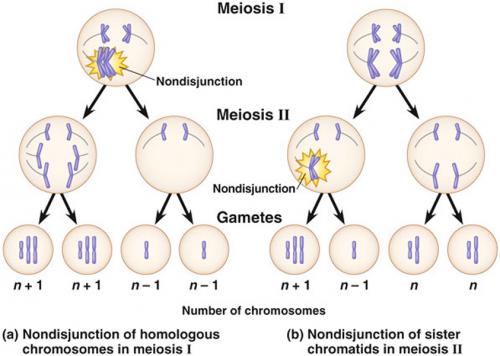 I. Alteration of Chromosome Number________________________Occurs when homologous chromosomes do not                                                                                                     separate properly during meiosis II. Result? _________________________Incorrect number of a chromosomeTrisomic: three copies of the chromosomeMonosomic: one copy of the chromosome     ___________________More than two complete sets of chromosomesOther ways chromosome abnormalities happen…Mitosis: problems with cell divisionMaternal Age: Women are born with all the eggs they will ever have. Errors may crop up in the eggs' genetic material with age. Because men produce new sperm throughout their lives, paternal age does not increase risk of chromosome abnormalities.
Environment:  No conclusive evidence however it is still possible that the environment may play a role in the occurrence of genetic errors.Most common non disjunctions in humans:Trisomy 21:Trisomy 18:Trisomy 13:Sex Chromosome AneuploidyXXY-XYY-XXX-II. Alteration of Chromosome Structure pg 300Portions of a chromosomes may be ______or _______________ during crossing over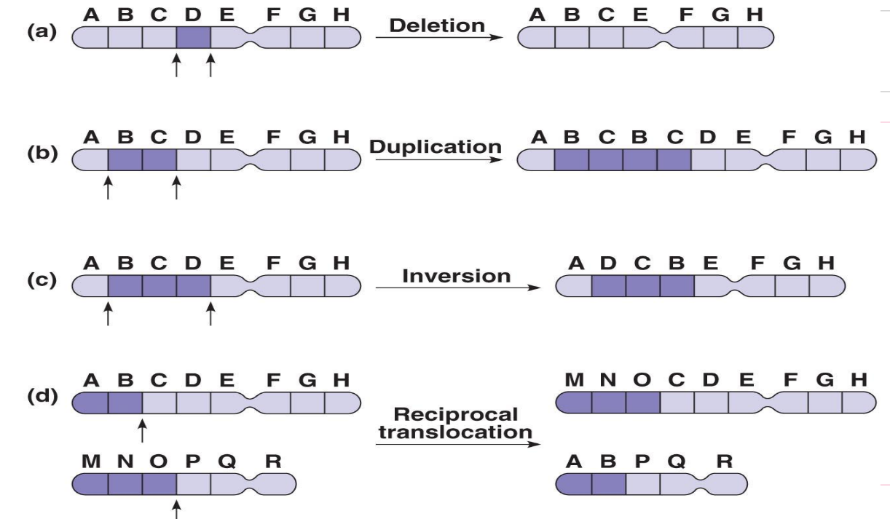 a) Deletion:  Fragment is lost.  Missing ____________.		Example: Cri du Chat syndrome- deletion in chromosome 5 in humans,			Symptoms: small head, cry sounds cat like, death in infancyb) Duplication:  Extra fragment.  ___________ genes.c) Inversion:  a chromosomal fragment reattaches in ___________ _________________d) Translocation:  when a fragment of a chromosome becomes                                                                            attached to a 	_____________________ _______________________Example: Chronic Myelogenous leukemia (CML) & 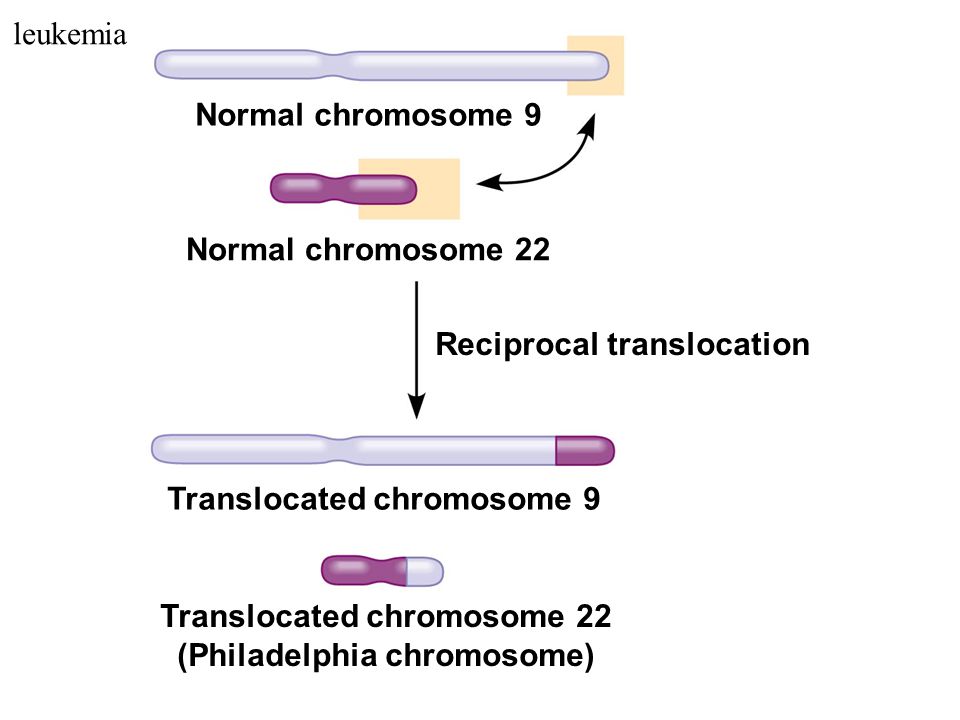 the Philadelphia chromosomeKaryotypes:-are images that show the number, size & types of chromosomes-used to diagnose some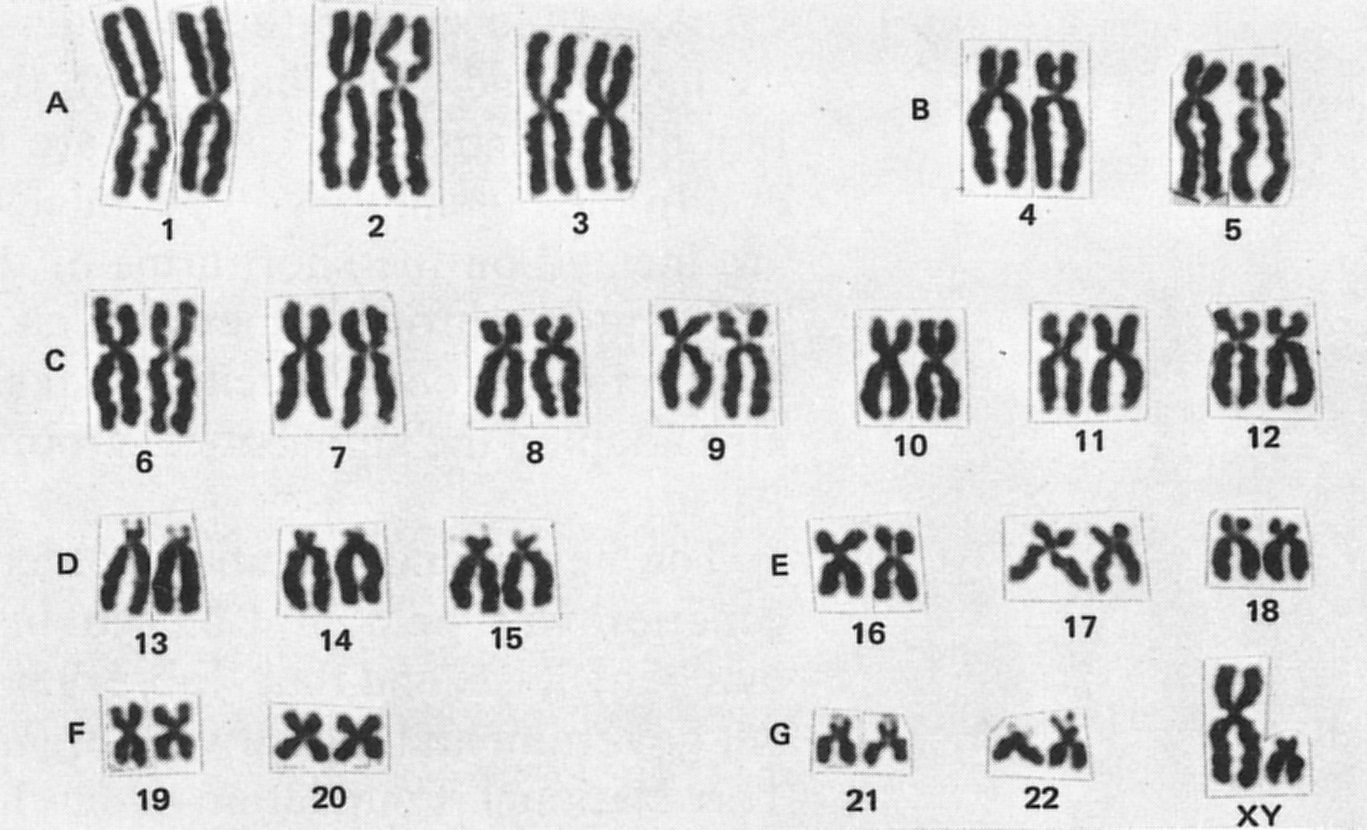 genetic disorders